Nauč se zpaměti báseň o jaru: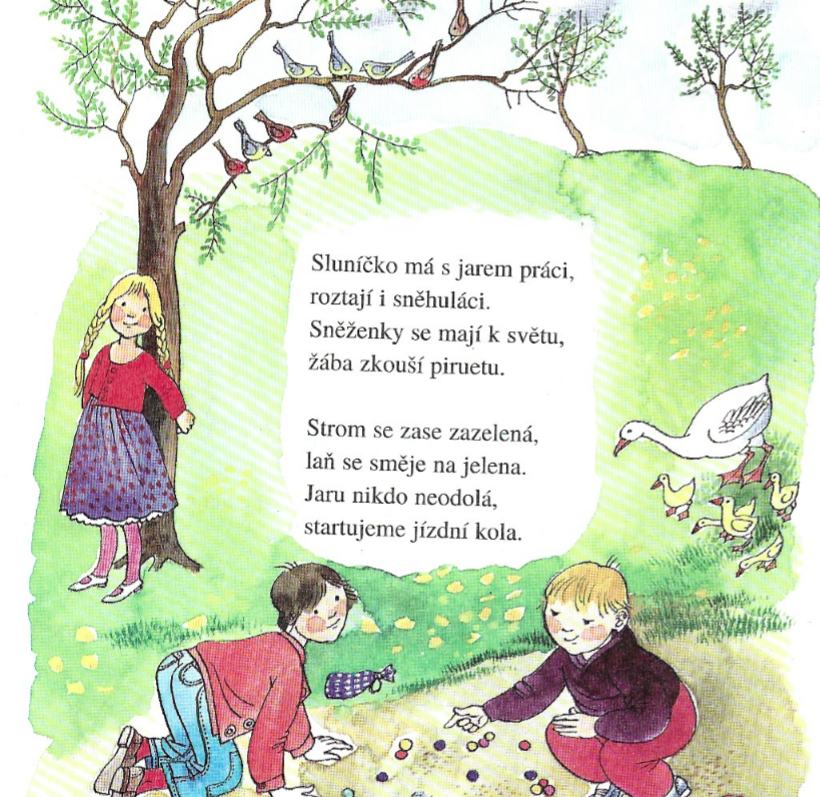 Poznáš tyto jarní rostliny? Vybarvi je.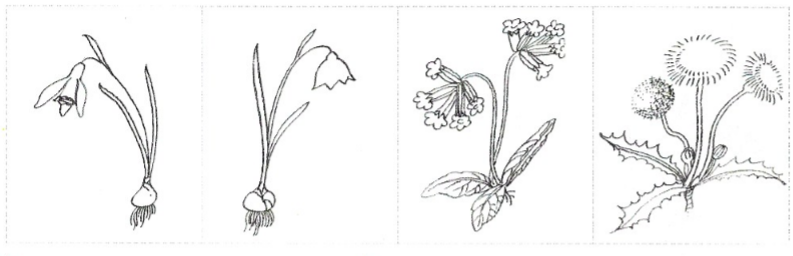 Spoj správnou část rostliny s obrázkem: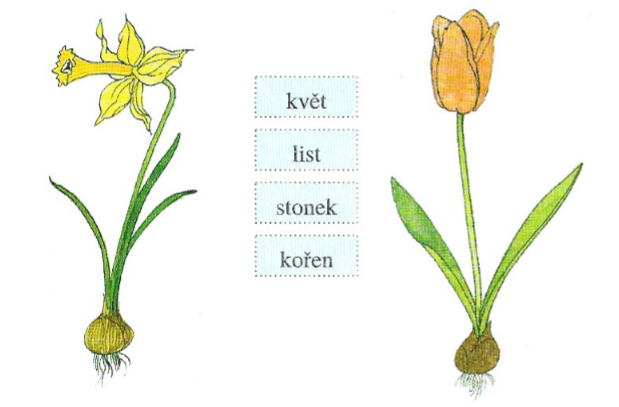 Který „klíč“ otevírá jaro? Doplň do tajenky: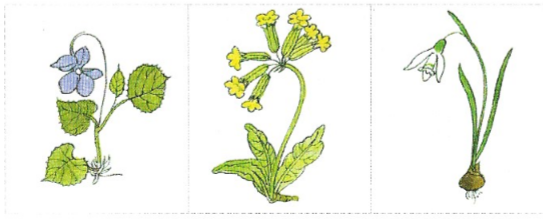 